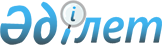 Отдельные вопросы Министерства внутренних дел и Таможенного комитета Министерства финансов Республики КазахстанПостановление Правительства Республики Казахстан от 6 октября 1998 г. N 1004

      В целях реализации Указа Президента Республики Казахстан от 18 сентября 1998 года N 4073 U984073_ "О мерах по дальнейшей оптимизации государственных органов Республики Казахстан" Правительство Республики Казахстан ПОСТАНОВЛЯЕТ: 

      1. Сократить штатную численность органов внутренних дел Республики Казахстан на 1500 единиц из числа сотрудников среднего и старшего начальствующего состава с соответствующими расходами на их содержание. 

      2. Увеличить штатную численность Таможенного комитета Министерства финансов Республики Казахстан на 4100 единиц за счет соответствующих расходов и сокращенной штатной численности Комитета национальной безопасности Республики Казахстан на 1000 единиц из числа военнослужащих офицерского состава, Генеральной Прокуратуры на 500 единиц сотрудников, органов внутренних дел Республики Казахстан на 1500 единиц из числа сотрудников среднего и старшего начальствующего состава. 

      3. Министерству транспорта и коммуникаций Республики Казахстан и Департаменту по государственному имуществу и приватизации Министерства финансов Республики Казахстан в установленном законодательством порядке решить вопрос о выделении таможенным органам, дислоцированным в аэропортах и на железнодорожных станциях, служебные помещения для организации таможенного контроля согласно приложениям 1 и 2. 

      4. Министерству финансов Республики Казахстан: 

      обеспечить до конца 1999 года выделение средств, в сумме 300 млн. тенге, предусмотренных в сметах на завершение строительства 34 контрольно-пропускных пунктов, 78 сборных зданий модульного типа, из них 90 млн. тенге направить на реконструкцию и капитальный ремонт вновь выделенного административного здания Таможенного комитета Министерства государственных доходов Республики Казахстан. 

      Сноска. Пункт 4 - в редакции постановления Правительства РК от 19 ноября 1999 г. N 1753 P991753_ . 

      5. Таможенному комитету Министерства финансов Республики Казахстан по согласованию с Министерством юстиции Республики Казахстан в месячный срок определить порядок обязательного декларирования товаров и транспортных средств, перемещаемых физическими лицами через таможенную границу Республики Казахстан. 

      6. Акимам областей и городов Астаны и Алматы в установленном законодательством порядке обеспечить на безвозмездной основе отвод земельных участков под строительство контрольно-пропускных пунктов в местах организации автопереходов через таможенную границу Республики Казахстан. 

      7. Установить лимит штатной численности центрального аппарата Таможенного комитета Министерства финансов Республики Казахстан в количестве 204 единиц. 

      8. (Пункт 8 утратил силу - постановлением Правительства РК от 25 февраля 1999 г. N 173 P990173_ ) 

      9. Министерству внутренних дел, Таможенному комитету Министерства финансов Республики Казахстан совместно с Министерством юстиции Республики Казахстан в двухнедельный срок внести предложения по приведению ранее принятых решений Правительства Республики Казахстан в соответствие с настоящим постановлением. 

      10. Контроль за исполнением данного постановления возложить на Первого заместителя Премьер-Министра Республики Казахстан Джандосова У.А. 

      11. Настоящее постановление вступает в силу со дня подписания. 

 

     Премьер-Министр     Республики Казахстан

                                            Приложение 1                                   к постановлению Правительства                                       Республики Казахстан                                   от 6 октября 1998 года N 1004 



 

           Перечень аэропортов, в которых необходимо выделить              служебные помещения для таможенных органов1. АО "Аэропорт Алматы"Место расположения: г.Алматы2. АООТ "Международный аэропорт Актобе"Место расположения: г. Актюбинск3. АООТ "Аэропорт Акмола"Место расположения: г. Астана4. АООТ "Международный аэропорт Актау"Место расположения: г. Актау5. АООТ "Атырау Аэропорты"Место расположения: г. Атырау6. АО А/К "Жезказган Эйр"Место расположения: г. Жезказган7. "Аэропорт Балхаш"Место расположения: г. Балхаш8. АООТ "Аэропорт Сары-Арка"Место расположения: г. Караганда9. "Аэропорт Костанай"Место расположения: г. Костанай10. АО "Аэропорт Кокшетау"Место расположения: г. Кокшетау11. АО "Аэропорт Петропавловск"Место расположения: г.Петропавловск12. АО "Иртыш Авиа"Место раположения: г. Павлодар13. А/К "Сыр-Сункары"Место расположения: г. Кызылорда14. АО "Семей Авиа"Место расположения: г. Семипалатинск15. ОАО "Крылья Тараза"Место расположения: г.Тараз16. ОАО "Международный Аэропорт Акжол"Место расположения: г. Уральск17. ОАО "Ульба"Место расположения: г. Усть-Каменогорск18. АООТ "Аэропорт Шымкент"Место расположения: г. Шымкент19. АО А/К "Жетысу"Место расположения: г. Талды-Корган20. "Аэропорт Аркалык"Место расположения: г. Аркалык

                                            Приложение 2                                   к постановлению Правительства                                        Республики Казахстан                                   от 6 октября 1998 года N 1004 



 

         Перечень железнодорожных станций, в которых необходимо         выделить служебные помещения для таможенных органовТУ по Актюбинской области1. ст. "Алимбетовка"2. ст. "Союзное"3. ст. "Яйсан"ТУ по Атырауской области4. ст. "Курмангазы"ТУ по Вост.-Казахст. области5. ст. "Yбэ"6. ст. "Зашита"ТУ по Жамбылской области7. ст. "Шу"8. ст. "Кулан"ТУ по Западн.-Каз. области9. ст. "Джанибек"10. ст. "Таскала"11. ст. "Орда"12. ст."Чингирлау"13. ст. "Жайык"ТУ по Костанайской области14. ст. "Бостколь"15. ст. "Заятский"16. ст. "Комсомолец"17. ст. "Пресногорьковка"ТУ по Мангистауской области18. ст. "Бейнеу"ТУ по Павлодарской области19. ст. "Валиханово"20. ст. "Красновка"21. ст. "Шарбакты"ТУ по Северо-Казахст. области22. ст. "Булаево"23. ст. "Мамлютка"ТУ по Южно-Казахст. области24. ст. "Жетысай"25. ст. "Сарыагаш"26. ст."Ильич"Таможня "Кокшетау"27. ст. "Кызылту"Таможня "Семей"28. ст. "Локоть"
					© 2012. РГП на ПХВ «Институт законодательства и правовой информации Республики Казахстан» Министерства юстиции Республики Казахстан
				